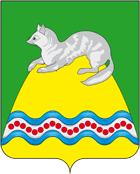 АДМИНИСТРАЦИЯ КРУТОГОРОВСКОГО СЕЛЬСКОГО ПОСЕЛЕНИЯСОБОЛЕВСКОГО МУНИЦИПАЛЬНОГО РАЙОНАКАМЧАТСКОГО КРАЯПОСТАНОВЛЕНИЕАДМИНИСТРАЦИИ  КРУТОГОРОВСКОГО СЕЛЬСКОГО ПОСЕЛЕНИЯот « 13 »   марта   2014  года № 33п. Крутогоровский, Соболевский район Об отмене постановления  Главы Крутогоровского сельского  поселения  от 26.03.2013 № 61«Об утверждении административного регламента по предоставлению муниципальной услуги «Выдача документов на предоставление земельных участков, находящихся в муниципальной собственности для строительства с предварительным согласованием мест размещения объектов (кроме индивидуального жилищного строительства)»В целях приведения нормативных правовых актов Крутогоровского сельского поселения, в соответствие с действующим законодательством ПОСТАНОВЛЯЮ:Постановление  Главы   Крутогоровского сельского поселения от 26.03.2013 № 61«Об утверждении административного регламента по предоставлению муниципальной услуги «Выдача документов на предоставление земельных участков, находящихся в муниципальной собственности для строительства с предварительным согласованием мест размещения объектов (кроме индивидуального жилищного строительства)»,признать утратившим силу.Данное решение вступает в силу после дня его официального обнародования. Глава Крутогоровского сельского поселения                                                  Г.Н.Овчаренко